Event ROLES AND RESPONSIBILITIES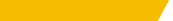 Event team partnerflfAdCovision, goals and advancement strategy of eventAdvise on best practicesDetermine goals of event and alignment to advancement strategiesCommunicate clear vision to stakeholdersevent onboardingSet up meeting with FLF and AdCo to determine all planning needsBuild production schedule Onboard event in ProofHub and determine deadlines with communications colleaguesSubmit event request formAttend onboarding meeting and share all known event informationReview production schedule and note responsibilitiesAttend onboarding meetingReview production schedule and note responsibilitiesAUDIENCE DEVELOPMENTAssist with data requests, if necessaryFacilitate contact list sharing for email and mailingSubmit PARF or PGR calendar request, if applicableDetermine audience and assemble contact lists for mail and emailDetermine leadership attendanceLiaise with hosts and key volunteers to get guests in the roomPerform call downsAssist with building of contact listsCOLLATERALDefine collateral needsProject manage creating, designing and production of all collateralCommunicate all collateral needsAssist in writing and reviewing collateral copyReview collateral and route to stakeholders for reviewAssist with sending of collateralPrepare pre-apps for all collateral purchasesregistrationAdvise on best practices for registration optionsFacilitate building of Cvent registration, if neededSet up Reportal real-time RSVP list if Cvent is usedSelect best registration path for audienceIf online registration, real-time reg lists available in ReportalProvide all host, speaker, and special guest names to AdCo for manual registrationServe as contact for registrants, take calls and email for registrationsMaintain manual excel RSVP list if Cvent not usedPrepare nametags, table cards, etc.VENDOR MANAGEMENTHire and manage event vendors including caterers, valet, A/V, coat check, florists, etc.Determine any preferred vendors from hostsAssist with event vendors and ordersbudgetCreate and maintain event specific budget in excelMonitor invoices and paymentsWith senior director, set budget for eventPrepare pre-apps and give to Brianna for trackingPROGRAM DEVELOPMENTAdvise on event and program flowReview scripting and any AVFormat script for podiumLiaise with faculty, hosts, and all other speakersDefine program elements and key pointsWrite script in alignment of program goalsBriefingsWrite master event brief and event timelinePrepare briefing packets 1 week prior to eventSend briefing packets to internal recipientsAccess and share master event brief and timeline as neededDetermine list of briefing packet recipients and materials needed (options: brief, timeline, RSVP list, remarks, bionotes)Send briefing packets to high-level stakeholdersPrepare bionotes, if neededReview event briefAssist with sending briefing packetsday-of eventSet up for eventStaff event, manage registration, vendors, logistics, volunteers, etc.Staff event and manage high-level stakeholdersMingle with donors and build relationships in the roomAnswer donors’ questionsAs needed, assist with set up and staffing of eventpost-eventReconcile attendees and provide final guest list to Advance and finance teamShare final guest list with FLFFill out post-event evaluation formFollow up with attendees to continue building relationshipsSend thank you notes to hosts, key volunteers, and speakersAssist with post-event reconciliationCoordinate thank you notes and photo follow up as needed